Сессия №30                         Решение № 281               26 января 2022 годаОб установлении минимального размера пенсии за выслугу лет лицам, замещавшим должности муниципальной службы в органах местного самоуправления Звениговского муниципального района, должности в органах государственной власти и управления Звениговского района Марийской АССР (Марийской ССР)В соответствии со статьей 25 Федерального закона «О государственном пенсионном обеспечении в Российской Федерации», в связи с повышением денежного содержания лиц, замещающих должности муниципальной службы Звениговского муниципального района, Собрание депутатов Звениговский муниципальный районРЕШИЛО:1. Установить с 1 января 2022 года минимальный размер пенсии за выслугу лет 5213 руб.2. Настоящее решение вступает в силу после его официального опубликования в районной газете «Звениговская неделя» и размещению на сайте Звениговского муниципального района в информационно-телекоммуникационной сети «Интернет» и распространяется на правоотношения, возникающие с 1 января 2022 года.Председатель Собрания депутатовЗвениговского муниципального района                                        Н.В. Лабутина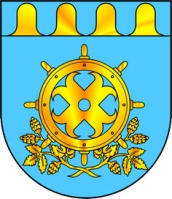 ЗВЕНИГОВО МУНИЦИПАЛ РАЙОНЫН  ДЕПУТАТ – ВЛАКЫН ПОГЫНЫН  ШЫМШЕ СОЗЫВШЕСОБРАНИЕ ДЕПУТАТОВ ЗВЕНИГОВСКОГО МУНИЦИПАЛЬНОГО РАЙОНАСЕДЬМОГО СОЗЫВА